           UNIVERSIDADE ESTADUAL DE SANTA CRUZ - UESC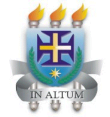 PRÓ-REITORIA DE PESQUISA E PÓS-GRADUAÇÃO - PROPPDEPARTAMENTO DE CIÊNCIAS BIOLÓGICAS - DCBPROGRAMA DE PÓS-GRADUAÇÃO EM GENÉTICA E BIOLOGIA MOLECULAR - PPGGBMFORMULÁRIO DE INSCRIÇÃO PARA ALUNOS ESPECIAISAno: 2017           UNIVERSIDADE ESTADUAL DE SANTA CRUZ - UESCPRÓ-REITORIA DE PESQUISA E PÓS-GRADUAÇÃO - PROPPDEPARTAMENTO DE CIÊNCIAS BIOLÓGICAS - DCBPROGRAMA DE PÓS-GRADUAÇÃO EM GENÉTICA E BIOLOGIA MOLECULAR - PPGGBMFORMULÁRIO DE INSCRIÇÃO PARA ALUNOS ESPECIAISAno: 2017           UNIVERSIDADE ESTADUAL DE SANTA CRUZ - UESCPRÓ-REITORIA DE PESQUISA E PÓS-GRADUAÇÃO - PROPPDEPARTAMENTO DE CIÊNCIAS BIOLÓGICAS - DCBPROGRAMA DE PÓS-GRADUAÇÃO EM GENÉTICA E BIOLOGIA MOLECULAR - PPGGBMFORMULÁRIO DE INSCRIÇÃO PARA ALUNOS ESPECIAISAno: 2017           UNIVERSIDADE ESTADUAL DE SANTA CRUZ - UESCPRÓ-REITORIA DE PESQUISA E PÓS-GRADUAÇÃO - PROPPDEPARTAMENTO DE CIÊNCIAS BIOLÓGICAS - DCBPROGRAMA DE PÓS-GRADUAÇÃO EM GENÉTICA E BIOLOGIA MOLECULAR - PPGGBMFORMULÁRIO DE INSCRIÇÃO PARA ALUNOS ESPECIAISAno: 2017           UNIVERSIDADE ESTADUAL DE SANTA CRUZ - UESCPRÓ-REITORIA DE PESQUISA E PÓS-GRADUAÇÃO - PROPPDEPARTAMENTO DE CIÊNCIAS BIOLÓGICAS - DCBPROGRAMA DE PÓS-GRADUAÇÃO EM GENÉTICA E BIOLOGIA MOLECULAR - PPGGBMFORMULÁRIO DE INSCRIÇÃO PARA ALUNOS ESPECIAISAno: 2017           UNIVERSIDADE ESTADUAL DE SANTA CRUZ - UESCPRÓ-REITORIA DE PESQUISA E PÓS-GRADUAÇÃO - PROPPDEPARTAMENTO DE CIÊNCIAS BIOLÓGICAS - DCBPROGRAMA DE PÓS-GRADUAÇÃO EM GENÉTICA E BIOLOGIA MOLECULAR - PPGGBMFORMULÁRIO DE INSCRIÇÃO PARA ALUNOS ESPECIAISAno: 2017           UNIVERSIDADE ESTADUAL DE SANTA CRUZ - UESCPRÓ-REITORIA DE PESQUISA E PÓS-GRADUAÇÃO - PROPPDEPARTAMENTO DE CIÊNCIAS BIOLÓGICAS - DCBPROGRAMA DE PÓS-GRADUAÇÃO EM GENÉTICA E BIOLOGIA MOLECULAR - PPGGBMFORMULÁRIO DE INSCRIÇÃO PARA ALUNOS ESPECIAISAno: 2017           UNIVERSIDADE ESTADUAL DE SANTA CRUZ - UESCPRÓ-REITORIA DE PESQUISA E PÓS-GRADUAÇÃO - PROPPDEPARTAMENTO DE CIÊNCIAS BIOLÓGICAS - DCBPROGRAMA DE PÓS-GRADUAÇÃO EM GENÉTICA E BIOLOGIA MOLECULAR - PPGGBMFORMULÁRIO DE INSCRIÇÃO PARA ALUNOS ESPECIAISAno: 2017           UNIVERSIDADE ESTADUAL DE SANTA CRUZ - UESCPRÓ-REITORIA DE PESQUISA E PÓS-GRADUAÇÃO - PROPPDEPARTAMENTO DE CIÊNCIAS BIOLÓGICAS - DCBPROGRAMA DE PÓS-GRADUAÇÃO EM GENÉTICA E BIOLOGIA MOLECULAR - PPGGBMFORMULÁRIO DE INSCRIÇÃO PARA ALUNOS ESPECIAISAno: 2017           UNIVERSIDADE ESTADUAL DE SANTA CRUZ - UESCPRÓ-REITORIA DE PESQUISA E PÓS-GRADUAÇÃO - PROPPDEPARTAMENTO DE CIÊNCIAS BIOLÓGICAS - DCBPROGRAMA DE PÓS-GRADUAÇÃO EM GENÉTICA E BIOLOGIA MOLECULAR - PPGGBMFORMULÁRIO DE INSCRIÇÃO PARA ALUNOS ESPECIAISAno: 2017           UNIVERSIDADE ESTADUAL DE SANTA CRUZ - UESCPRÓ-REITORIA DE PESQUISA E PÓS-GRADUAÇÃO - PROPPDEPARTAMENTO DE CIÊNCIAS BIOLÓGICAS - DCBPROGRAMA DE PÓS-GRADUAÇÃO EM GENÉTICA E BIOLOGIA MOLECULAR - PPGGBMFORMULÁRIO DE INSCRIÇÃO PARA ALUNOS ESPECIAISAno: 2017           UNIVERSIDADE ESTADUAL DE SANTA CRUZ - UESCPRÓ-REITORIA DE PESQUISA E PÓS-GRADUAÇÃO - PROPPDEPARTAMENTO DE CIÊNCIAS BIOLÓGICAS - DCBPROGRAMA DE PÓS-GRADUAÇÃO EM GENÉTICA E BIOLOGIA MOLECULAR - PPGGBMFORMULÁRIO DE INSCRIÇÃO PARA ALUNOS ESPECIAISAno: 2017           UNIVERSIDADE ESTADUAL DE SANTA CRUZ - UESCPRÓ-REITORIA DE PESQUISA E PÓS-GRADUAÇÃO - PROPPDEPARTAMENTO DE CIÊNCIAS BIOLÓGICAS - DCBPROGRAMA DE PÓS-GRADUAÇÃO EM GENÉTICA E BIOLOGIA MOLECULAR - PPGGBMFORMULÁRIO DE INSCRIÇÃO PARA ALUNOS ESPECIAISAno: 2017           UNIVERSIDADE ESTADUAL DE SANTA CRUZ - UESCPRÓ-REITORIA DE PESQUISA E PÓS-GRADUAÇÃO - PROPPDEPARTAMENTO DE CIÊNCIAS BIOLÓGICAS - DCBPROGRAMA DE PÓS-GRADUAÇÃO EM GENÉTICA E BIOLOGIA MOLECULAR - PPGGBMFORMULÁRIO DE INSCRIÇÃO PARA ALUNOS ESPECIAISAno: 2017Venho requerer, ao Colegiado do Programa de Pós-Graduação em Genética e Biologia Molecular, minha inscrição como Aluno Especial no semestre de referência e na(s) disciplina(s) indicada no Anexo I. Venho requerer, ao Colegiado do Programa de Pós-Graduação em Genética e Biologia Molecular, minha inscrição como Aluno Especial no semestre de referência e na(s) disciplina(s) indicada no Anexo I. Venho requerer, ao Colegiado do Programa de Pós-Graduação em Genética e Biologia Molecular, minha inscrição como Aluno Especial no semestre de referência e na(s) disciplina(s) indicada no Anexo I. Venho requerer, ao Colegiado do Programa de Pós-Graduação em Genética e Biologia Molecular, minha inscrição como Aluno Especial no semestre de referência e na(s) disciplina(s) indicada no Anexo I. Venho requerer, ao Colegiado do Programa de Pós-Graduação em Genética e Biologia Molecular, minha inscrição como Aluno Especial no semestre de referência e na(s) disciplina(s) indicada no Anexo I. Venho requerer, ao Colegiado do Programa de Pós-Graduação em Genética e Biologia Molecular, minha inscrição como Aluno Especial no semestre de referência e na(s) disciplina(s) indicada no Anexo I. Venho requerer, ao Colegiado do Programa de Pós-Graduação em Genética e Biologia Molecular, minha inscrição como Aluno Especial no semestre de referência e na(s) disciplina(s) indicada no Anexo I. Venho requerer, ao Colegiado do Programa de Pós-Graduação em Genética e Biologia Molecular, minha inscrição como Aluno Especial no semestre de referência e na(s) disciplina(s) indicada no Anexo I. Venho requerer, ao Colegiado do Programa de Pós-Graduação em Genética e Biologia Molecular, minha inscrição como Aluno Especial no semestre de referência e na(s) disciplina(s) indicada no Anexo I. Venho requerer, ao Colegiado do Programa de Pós-Graduação em Genética e Biologia Molecular, minha inscrição como Aluno Especial no semestre de referência e na(s) disciplina(s) indicada no Anexo I. Venho requerer, ao Colegiado do Programa de Pós-Graduação em Genética e Biologia Molecular, minha inscrição como Aluno Especial no semestre de referência e na(s) disciplina(s) indicada no Anexo I. Venho requerer, ao Colegiado do Programa de Pós-Graduação em Genética e Biologia Molecular, minha inscrição como Aluno Especial no semestre de referência e na(s) disciplina(s) indicada no Anexo I. Venho requerer, ao Colegiado do Programa de Pós-Graduação em Genética e Biologia Molecular, minha inscrição como Aluno Especial no semestre de referência e na(s) disciplina(s) indicada no Anexo I. Venho requerer, ao Colegiado do Programa de Pós-Graduação em Genética e Biologia Molecular, minha inscrição como Aluno Especial no semestre de referência e na(s) disciplina(s) indicada no Anexo I. Nome completo:Nome completo:Nome completo:Nome completo:Nome completo:Nome completo:Nome completo:Nome completo:Nome completo:Nome completo:Nome completo:Nome completo:Nome completo:Nome completo:RG:RG:Data de emissão:Data de emissão:Data de emissão:Data de emissão:Data de emissão:Data de emissão:Data de emissão:Data de emissão:Data de emissão:Org. Emissor/UF:Org. Emissor/UF:Org. Emissor/UF:CIC/CPF:CIC/CPF:Data nascimento:Data nascimento:Data nascimento:Data nascimento:Data nascimento:Data nascimento:Data nascimento:Data nascimento:Data nascimento:Naturalidade:Naturalidade:Naturalidade:Nacionalidade:Nacionalidade:Estado Civil:Estado Civil:Estado Civil:Estado Civil:Estado Civil:Estado Civil:Estado Civil:Estado Civil:Estado Civil:Sexo:Sexo:Sexo:Título de Eleitor:Título de Eleitor:Seção:Seção:Seção:Seção:Seção:Seção:Seção:Seção:Seção:Zona:Zona:Zona:Endereço Residencial:Endereço Residencial:Endereço Residencial:Endereço Residencial:Endereço Residencial:Endereço Residencial:Endereço Residencial:Endereço Residencial:Endereço Residencial:Endereço Residencial:Endereço Residencial:Endereço Residencial:Endereço Residencial:Endereço Residencial:Bairro:Cidade:Cidade:Cidade:Cidade:Cidade:UF:UF:CEP:CEP:CEP:CEP:CEP:Cx. Postal:Telefone(s): DDDTelefone(s): DDDTelefone(s): DDDE-mail:E-mail:E-mail:E-mail:E-mail:E-mail:E-mail:E-mail:E-mail:Fax:Fax:Pessoa para contato urgente (fone):Pessoa para contato urgente (fone):Pessoa para contato urgente (fone):Pessoa para contato urgente (fone):Pessoa para contato urgente (fone):Pessoa para contato urgente (fone):Pessoa para contato urgente (fone):Pessoa para contato urgente (fone):Pessoa para contato urgente (fone):Pessoa para contato urgente (fone):Pessoa para contato urgente (fone):Pessoa para contato urgente (fone):Pessoa para contato urgente (fone):Pessoa para contato urgente (fone):Possui vínculo empregatício ou encontra-se inscrito em Programa de Pós-Graduação de outra IES? SIM                 NÃOPossui vínculo empregatício ou encontra-se inscrito em Programa de Pós-Graduação de outra IES? SIM                 NÃOPossui vínculo empregatício ou encontra-se inscrito em Programa de Pós-Graduação de outra IES? SIM                 NÃOPossui vínculo empregatício ou encontra-se inscrito em Programa de Pós-Graduação de outra IES? SIM                 NÃOPossui vínculo empregatício ou encontra-se inscrito em Programa de Pós-Graduação de outra IES? SIM                 NÃOPossui vínculo empregatício ou encontra-se inscrito em Programa de Pós-Graduação de outra IES? SIM                 NÃOPossui vínculo empregatício ou encontra-se inscrito em Programa de Pós-Graduação de outra IES? SIM                 NÃOEmpresa / Instituição:Empresa / Instituição:Empresa / Instituição:Empresa / Instituição:Empresa / Instituição:Empresa / Instituição:Empresa / Instituição:Endereço Profissional:Endereço Profissional:Endereço Profissional:Endereço Profissional:Endereço Profissional:Endereço Profissional:Endereço Profissional:Endereço Profissional:Endereço Profissional:Endereço Profissional:Endereço Profissional:Endereço Profissional:Endereço Profissional:Endereço Profissional:Bairro:Cidade:Cidade:Cidade:Cidade:Cidade:UF:UF:UF:UF:CEP:CEP:CEP:Cx. Postal:Telefone(s): DDDTelefone(s): DDDTelefone(s): DDDTelefone(s): DDDTelefone(s): DDDTelefone(s): DDDTelefone(s): DDDTelefone(s): DDDTelefone(s): DDDTelefone(s): DDDTelefone(s): DDDTelefone(s): DDDTelefone(s): DDDTelefone(s): DDDDepartamento / Seção:Departamento / Seção:Departamento / Seção:Departamento / Seção:Departamento / Seção:Departamento / Seção:Departamento / Seção:Departamento / Seção:Departamento / Seção:Departamento / Seção:Departamento / Seção:Departamento / Seção:Departamento / Seção:Departamento / Seção:Cargo / Função:Cargo / Função:Tempo de serviço:Tempo de serviço:Tempo de serviço:Tempo de serviço:Tempo de serviço:Tempo de serviço:Tempo de serviço:Tempo de serviço:E-mail:E-mail:E-mail:E-mail:Curso de Graduação (Área):Curso de Graduação (Área):Curso de Graduação (Área):Curso de Graduação (Área):Curso de Graduação (Área):Curso de Graduação (Área):Curso de Graduação (Área):Curso de Graduação (Área):Curso de Graduação (Área):Curso de Graduação (Área):Curso de Graduação (Área):Curso de Graduação (Área):Curso de Graduação (Área):Curso de Graduação (Área):Instituição:Instituição:Instituição:Instituição:UF:País:País:País:País:Ano de Matrícula / ConclusãoAno de Matrícula / ConclusãoAno de Matrícula / ConclusãoAno de Matrícula / ConclusãoAno de Matrícula / ConclusãoDisciplina(s) na(s) qual(is) deseja se inscrever (máximo 3):Justificativa:Disciplina(s) na(s) qual(is) deseja se inscrever (máximo 3):Justificativa:Disciplina(s) na(s) qual(is) deseja se inscrever (máximo 3):Justificativa:Disciplina(s) na(s) qual(is) deseja se inscrever (máximo 3):Justificativa:Disciplina(s) na(s) qual(is) deseja se inscrever (máximo 3):Justificativa:Disciplina(s) na(s) qual(is) deseja se inscrever (máximo 3):Justificativa:Disciplina(s) na(s) qual(is) deseja se inscrever (máximo 3):Justificativa:Disciplina(s) na(s) qual(is) deseja se inscrever (máximo 3):Justificativa:Disciplina(s) na(s) qual(is) deseja se inscrever (máximo 3):Justificativa:Disciplina(s) na(s) qual(is) deseja se inscrever (máximo 3):Justificativa:Disciplina(s) na(s) qual(is) deseja se inscrever (máximo 3):Justificativa:Disciplina(s) na(s) qual(is) deseja se inscrever (máximo 3):Justificativa:Disciplina(s) na(s) qual(is) deseja se inscrever (máximo 3):Justificativa:Disciplina(s) na(s) qual(is) deseja se inscrever (máximo 3):Justificativa:_____________________, _____ de ________ de ______.Nome e Assinatura do Candidato_____________________, _____ de ________ de ______.Nome e Assinatura do Candidato_____________________, _____ de ________ de ______.Nome e Assinatura do Candidato_____________________, _____ de ________ de ______.Nome e Assinatura do Candidato_____________________, _____ de ________ de ______.Nome e Assinatura do Candidato_____________________, _____ de ________ de ______.Nome e Assinatura do Candidato_____________________, _____ de ________ de ______.Nome e Assinatura do Candidato_____________________, _____ de ________ de ______.Nome e Assinatura do Candidato_____________________, _____ de ________ de ______.Nome e Assinatura do Candidato_____________________, _____ de ________ de ______.Nome e Assinatura do Candidato_____________________, _____ de ________ de ______.Nome e Assinatura do Candidato_____________________, _____ de ________ de ______.Nome e Assinatura do Candidato_____________________, _____ de ________ de ______.Nome e Assinatura do Candidato_____________________, _____ de ________ de ______.Nome e Assinatura do Candidato